Zarządzenie Nr 62/2022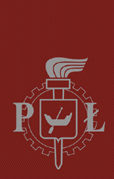 Rektora Politechniki Łódzkiejz dnia 21 października 2022 r.zmieniające Zarządzenie Nr 53/2020 Rektora Politechniki Łódzkiej
z dnia 26 października 2020 r. w sprawie komisji rektorskich, rzeczników dyscyplinarnych i pełnomocników w kadencji 2020 – 2024Na podstawie art. 23 ust. 1 i ust. 2 pkt 2 ustawy z dnia 20 lipca 2018 r. – Prawo o szkolnictwie wyższym i nauce (t.j. Dz. U. z 2022 r. poz. 574, z późn. zm.) oraz § 14 ust. 1 i ust. 2 Statutu Politechniki Łódzkiej – Uchwała Nr 88/2019 Senatu Politechniki Łódzkiej z dnia 10 lipca 2019 r. zarządzam, co następuje:§ 11.	Do Komisji Inwentaryzacyjnej w miejsce mgr Kamili Przegalińskiej powołuję mgr Anetę Woźniak.2.	Do Komisji ds. Własnego Funduszu Stypendialnego Politechniki Łódzkiej w miejsce doktoranta mgr. inż. Artura Przydacza powołuję doktorantkę mgr inż. Wiktorię Liszkowską.3.	Do Komisji ds. Dobrych Praktyk Akademickich w miejsce Przewodniczącego prof. dr. hab. inż. Bogusława Więcka powołuję dr. hab. inż. Ryszarda Władysiaka, prof. uczelni oraz na Członka Komisji w miejsce dr. hab. inż. Ryszarda Władysiaka, prof. uczelni powołuję prof. dr. hab. inż. Jerzego Zgraję.§ 21.	W Zarządzeniu Nr 53/2020 Rektora Politechniki Łódzkiej z dnia 26 października 2020 r. w sprawie komisji rektorskich, rzeczników dyscyplinarnych i pełnomocników w kadencji 2020 – 2024 wprowadza się następujące zmiany:1)	w § 5 w ust. 3 pkt 3 otrzymuje brzmienie:„3)	na Członków: mgr Bożennę Jałoszyńską; mgr. Marcina Padyka; mgr Anetę Woźniak; mgr Iwonę Żeromińską.”;2)	w § 6a w ust. 3 pkt 3 otrzymuje brzmienie:„3)	na Członków: prof. dr. hab. inż. Marcina Bizukojća; prof. dr hab. inż. Grażynę Budryn; prof. dr. hab. Filipa Chybalskiego; dr. hab. Szymona Grabowskiego, prof. uczelni; prof. dr. hab. inż. Jacka Jachymskiego; dr. hab. inż. Marcina Koniorczyka, prof. uczelni; dr. hab. inż. Zbigniewa Mikołajczyka, prof. uczelni; dr. hab. inż. Michała Wasiaka, prof. uczelni; prof. dr. hab. inż. Wojciecha Wolfa; dr. hab. Artura Zagułę, prof. uczelni; prof. dr. hab. inż. Jerzego Zgraję; doktorantkę mgr. inż. Wiktorię Liszkowską; studenta inż. Adriana Korzeniowskiego.”;3)	w § 6b w ust. 3 pkt 1 i 2 otrzymują brzmienie:„1)	na Przewodniczącego: dr. hab. inż. Ryszarda Władysiaka, prof. uczelni;2)	na Członków: dr. hab. inż. Marcina Kozaneckiego, prof. uczelni; prof. dr. hab. inż. Stanisława Ledakowicza; prof. dr. hab. inż. Marka Lefika; dr Monikę Malinowską-Olszowy, prof. uczelni; dr. inż. Konrada Niziołka; dr hab. inż. Agnieszkę Nowak, prof. uczelni; dr hab. Katarzynę Szymańską-Dębowską, prof. uczelni; prof. dr. hab. inż. Jerzego Zgraję.”.2.	Pozostałe postanowienia Zarządzenia nie ulegają zmianie.§ 3Zarządzenie wchodzi w życie z dniem 21 października 2022 r.